(DRAF) MODUL MATA KULIAHTEMBANG WAOSANProgram Studi S-1 Seni Karawitan Jurusan Karawitan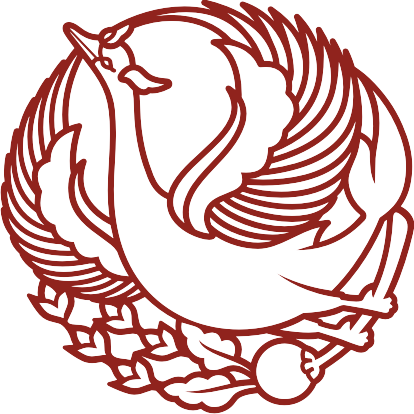 Oleh:Tim PenyusunFAKULTAS SENI PERTUNJUKANINSTITUT SENI INDONESIA (ISI) SURAKARTATAHUN 2020KATA PENGANTARAlhamdulillah, segala puji dan syukur kami panjatkan kehadirat Allah SWT karena modul ini telah selesai disusun. Modul ini kami tulis untuk memenuhi kebutuhan kuliah mahasiswa di Program Studi S-1 Seni Karawitan ISI Surakarta untuk mata kuliah Tembang Waosan. Keberadaan modul ini diharapkan membantu mahasiswa dalam memahami tentang konsep-konsep dasar tembang waosan sekaligus sebagai pedoman praktis bagi mahasiswa untuk dapat mempraktekkan tembang waosan.  Modul ini dibagi menjadi enam bab, dan setiap bab dilengkapi dengan lembar evaluasi, sehingga diharapkan kuliah akan berlangsung jauh lebih efektif dan partisipatif. Modul ini hanya memberikan penjelasan singkat dari semua bab yang perlu diketahui mahasiswa akan mempelajari tembang waosan. Oleh karena itu, mahasiswa harus memperdalam kemampuan melalui penelusuran sumber-sumber yang menjadi referensi di dalam setiap modul.Dalam menyelesaikan modul ini banyak pihak yang telah membantu secara langsung ataupun tidak langsung. Pada kesempatan ini, kami ingin mengucapkan terima kasih kepada semua pihak yang memberi motivasi besar bagi penulisan modul ini. Kami juga mengucapkan terima kasih kepada kolega di Program Studi S-1 Seni Karawitan ISI Surakarta yang telah memberikan dukungan yang luar biasa, terutama dalam berbagi pengetahuan. Kami menyadari masih terdapat banyak kekurangan dalam modul ini untuk itu kritik dan saran yang membangun demi penyempurnaan modul ini sangat diharapkan. Semoga modul ini dapat memberikan manfaat bagi mahasiswa Program Studi S-1 Seni Karawitan ISI Surakarta khususnya dan bagi semua pihak yang membutuhkan.Surakarta, 01 Oktober 2020							Tim PenyusunDAFTAR ISIMODUL IKONSEP DASAR TEMBANG WAOSAN: Sejarah, Fungsi, Jenis dan Ragam Tembang WaosanPENDAHULUANSub-Capaian Pembelajaran Mata KuliahMahasiswa mampu menjelaskan sejarah, fungsi, jenis dan ragam Tembang Waosan.IndikatorMahasiswa mampu menjelaskan sejarah tembang waosanMahasiswa mampu menjelaskan fungsi tembang waosanMahasiswa mampu menjelaskan jenis dan ragam tembang waosanMateri PembelajaranModul pertama akan membahas tentang Sejarah Tembang Waosan Fungsi Tembang Waosan serta Jenis dan Ragam Tembang WaosanMetode PembelajaranUntuk mendapatkan hasil pembelajaran yang diharapkan, metode  pembelajaran akan dilakukan melalui kuliah tatap muka, diskusi, dan tanya jawab.Referensihttps://www.sastra.org/ https://www.sastra.org/bahasa-dan-budaya/karawitan/319-koleksi-warsadiningrat-kmg1908b-warsadiningrat-1908-662R. Ng. Ronggawarsita. Serat Mardawa Lagu, Kasalin R. Tanojo,1952.Gunawan Sri Hastjarjo, Sekar Tengahan (Surakarta: ASKI,1982), 55.MATERI PEMBELAJARANSejarah Tembang WaosanPengertian tembang adalah puisi Jawa yang cara menyajikannya dengan di lagukan dengan menggunakan titilaras slendro atau pelog. Waosan berasal dari kata waos yang mendapatkan akhiran an, yang artinya baca-an. Oleh karena itu dalam tembang waosan ini yang lebih diutamakan adalah satranya, sehingga tidak menggunakan melodi-melodi yang rumit, hanya bersifat sederhana saja.Kepastian mengenai munculnya tembang waosan belum diketahui waktunya, namun jika dilihat dari situs peninggalan sastra, tembang sudah ada sejak jaman Kediri. Menurut R.Ng. Ranggawarsito dalam bukunya serat mardawa lagu, tembang tersebut dibagi menjadi 4 periodisasi menurut sastranya.  Maca sa lagu, maca ro lagu, maca tri lagu, maca pat lagu. Maca sa lagu merupakan waosan periode pertama dengan menggunakan sastra bahasa Jawa kuno atau kawi; maca ro lagu merupakan waosan periode kedua dengan menggungakan bahasa  Jawa kuno atau kawi, maca tri lagu adalah waosan periode ketiga dengan menggunakan bahasa Jawa tengahan atau madya, dan maca pat lagu merupakan waosan periode ke empat dengan menggunakan bahasa Jawa baru. Oleh karena itu dalam sekar, tembang waosan tersebut dikelompokkan menjadi 3 yaitu sekar ageng untuk maca sa lagu dan maca ro lagu karena menggunakan bahasa Jawa kuno, Sekar Tengahan untuk maca tri lagu dengan bahasa Jawa Tengahan, dan sekar alit atau maca pat lagu yang menggunakan bahasa Jawa baru. Ketiga sekar tersebut sampai saat ini telah mengalami banyak perkembangan untuk sekar ageng dan sekar tengahan lebih kepada perkembangan melodi lagu yang disesuaikan dengan fungsinya, entah sebagai tembang mandiri maupun sebagai satu kesatuan dengan ricikan gamelan.  Secara sastra untuk sekar ageng dan sekar tengahan seringkali disajikan dalam berbagai bentuk sajian misalnya, bawa, gerongan, sulukan. Namun akan berbeda dengan macapat selain sastra dan bahasnya yang mudah dipahami juga bentuknya yang lebih sederhana, banyak variasi cengkoknya namun tidak terlalu banyak wiledannya. Bagi para pecinta puisi akan lebih memilih macapat sebagai media untuk berkreasi membuat lirik tembangnya. Fungsi Tembang WaosanFungsi tembang sejak jaman Kediri hanya untuk waosan (bacaan) lebih diutamakan aspek sastranya yaitu untuk menyampaikan pesan yang berisi mengenai rangkaian peristiwa, doa, sejarah, nasehat, petuah, ungkapan perasaan prihatin, sedih, kagum, perasaan cinta, ajaran hidup dan masih banyak lagiJenis dan ragam Tembang WaosanTembang waosan terdiri dari 3 jenis yaitu sekar ageng, sekar tengahan dan sekar alit. Setiap jenis tembang waosan memiliki beberapa ragam. Untuk sekar ageng sangat banyak sekali namun jika melihat cengkoknya, sekar ageng yang digunakan untuk waosan hanya 1 yaitu sekar ageng Tebu Kasol, lampah 9 pedhotan 4-5. Sekar tengahan yang digunakan sebagai waosan hanya 4 yaitu sebagai berikut: ST WIrangrong, ST Balabak, STJuru Demung, dan ST Girisa.  Untuk sekar alit atau macapat bias dilihat pada table dibawah ini jenis dan ragamnya.EVALUASITugas Mahasiswa Uraikan secara singkat sejarah tembang waosan  Sebutkan apa fungsi dari tembang waosanSebutkan jenis dan ragam tembang waosan dan berikan contohnya!Penilaian Tugas MahasiswaMODUL IIKONSEP DASAR TEMBANG WAOSAN: Bentuk, Ciri Struktural, Karakter  d\an Aspek Sastra Tembang WaosanPENDAHULUANSub-Capaian Pembelajaran Mata KuliahMahasiswa mampu menjelaskan bentuk, ciri struktural dan aspek sastra tembang waosanIndikatorKetepatan menjelaskan bentuk tembang waosanKetepatan menjelaskan ciri structuralKetepatan menjelaskan aspek sastra tembang waosanMateri PembelajaranModul kedua akan dijelaskan mengenai bentuk tembang waosan, ciri structural dan aspek sastra tembang waosanMetode PembelajaranUntuk mendapatkan hasil pembelajaran yang diharapkan, metode  pembelajaran akan dilakukan melalui kuliah tatap muka, diskusi, dan tanya jawab.Referensihttps://www.sastra.org/ https://www.sastra.org/bahasa-dan-budaya/karawitan/319-koleksi-warsadiningrat-kmg1908b-warsadiningrat-1908-662R. Ng. Ronggawarsita. Serat Mardawa Lagu, Kasalin R. Tanojo,1952.Gunawan Sri Hastjarjo, Sekar Tengahan (Surakarta: ASKI,1982),Gunawan Sri Hastjaryo, Macapat 1,2,3( Surakarta: ASKI, 1982)MATERI PEMBELAJARANBentuk Tembang WaosanMenurut Raden Ngabehi Ranggawarsito dalam bukunya serat mardawa lagu, tembang waosan terdiri dari 3 bentuk, yaitu sekar ageng, sekar tengahan dan sekar alit atau macapat. Ciri struktural Tembang WaosanCiri –ciri structural dari masing-masing tembang waosan yaituCiri Struktural Sekar TengahanCiri Struktural tembang macapatKarakter Tembang WaosanPada dasarnya karakter tembang waosan secara sastra ada berbagai macam tingkatan, ada yang prasaja (berterus terang), ada yang bias dalam artian menyampaikan sesuatu dengan cara menggunakan sandi, ketegasan dll, namun secara melodi lagu lebih kepada lugas, dan jelas karena factor melodi hanya metris saja tanpa membubuhi banyak wiledan. Aspek Sastra Tembang waosanAspek sastra yang digunakan tembang waosan tergolongkan menjadi 3 yaitu Jawa Kuno, Jawa Tengahan dan Jawa baru, namun masing masing dari tingkatan tersebut disesuaikan dengan konteks atau tema bacaan yang akan disajikan. Sejauh yang disajikan dalam tembang waosan bentuk sekar ageng dan sekar tengahan, bahasa yang digunakan akan mendorong kita untuk menafsir dan memaknainya dengan cara yang sedikit lebih sulit dibanding dengan  tembang macapat. Hal tersebut dikarenakan menggunakan bahasa kawi dan bahasa tengahan yang tidak dijumpai dan digunakan di jaman ini. Meskipun tembang macapat menggunakan bahasa yang lebih sering kita jumpai namun ada tingatan juga yang pemaknaannya tidak selugas yang dilihat. Contoh: Sastra sekar Ageng Tebu Kasol Lampah 9 pedhotan 4-5Hanjrahingkang puspita arumKatiyuping samirana mrikSekar gadhung kongas gandanya                           Bahasa Jawa KunoMaweh raras renaning ndriyaSastra Sekar Tengahan BalabakPating krengket  yen si amben kurang mepet, wong ngolet Ngolat ngolet, boyok pegel weteng kelet, kepepet                          Jawa                                                 Klelat klelet, mlaku sikile diseret, kepleset.                             tengahanSastra MacapatNgelmu iku, kalakone kanthi laku lekase lawan kas                                                     Jawa Barutegese kas nyantosani setya budya pangekese dur angkaraEVALUASITugas MahasiswaSebutkan bentuk-bentuk tembang waosanBagaimana ciri structural tembang waosanBagaimana karakter tembang waosanJelaskan aspek sastra dalam tembang waosanPenilaian Tugas MahasiswaMODUL IIIAPLIKASI TEMBANG WAOSAN : Notasi dan Titilaras Tembang Waosan PENDAHULUANSub- Capaian Pembelajaran Mata KuliahPada pertemuan ini mahasiswa dituntut mampu menirukan lagu tembang waosan dalam berbagai ragam, jenis, laras, dan karakternya. Ragam dalam pertemuan ini dimaknai sebagai berbagai alternatif mengenai lagu dan cengkok tembang waosan. Misalkan dalam tembang macapat Durma terdapat berbagai ragam. Ragam ini dipengaruhi oleh gaya-gaya personal, gaya institusi (kraton, pura, kepatihan, dll), gaya kedaerahan (Surakarta, Banyumas, Semarang, Yogyakarta dll). Sedangkan jenis dimaknai sebagai macam-macam jenis tembang Macapat yang terdiri dari 11 tembang : Pocung, Megatruh, Durma, Sinom, Kinanthi, Dhandhanggula, Mijil, Pangkur, Asmaradana, Maskumambang, dan Gambuh. Laras yang digunakan adalah laras pelog dan slendro pada gamelan Jawa, sedangkan karakter merujuk pada nyawa masing-masing tembang ketika sudah disajikan dan/ atau secara konvensi telah disepakati oleh masyarakat karawitan. IndikatorIndikator yang digunakan pada pertemuan ini adalah; Keterampilan teknik pernafasan tembang waosan bentuk macapat Keterampilan teknik pernafasan pada konteks penyajian tembang waosan berhubungan dengan dasar-dasar penyajian tembang. Hal ini berhubungan dengan panjang pendek teks/ syair, lagu/ kalimat lagu, dan karakteristik serta konteks penyajian tembang waosan. Teknik pernafasan hubungannya dengan teks atau syair terdapat pada jumlah sukon wulon dalam tembang macapat. Tembang Pocung memiliki bentuk yang jauh lebih kecil daripada tembang Dhandhanggula misalnya. Keberadaan teks menjadi satu kesatuan dengan lagu/ kalimat lagu. Lagu sendiri ada yang panjang da nada pendek yang secara teori akan berpengaruh terhadap pernafasan itu sendiri. Untuk membangun karakteristik tembang juga menggunakan dua perangkat yang telah disebutkan (teks dan lagu). Pada praktik mata kuliah ini akan menggunakan teknik yang paling dasar dan paling umum. Karakteristik ditentukan oleh peniruan terhadap sajian tembang yang sudah ada, dan juga  karakteristik penyaji sendiri ( warna suara, pernafasan, dan karakter rasa masing-masing individu). Sedangkan konteks penyajiannya, tembang disajikan pada momen apa dan memerlukan karakteristik penyajian yang bagaimana. Sama-sama menyajiakn tembang waosan Dhandhanggula pada konteks palaran untuk klenengan dan wayangn tentu berbeda karakternya.Ketepatan dan kesesuaian menirukan nada/ laras tembang waosan bentuk macapat Nada-nada yang dihadirkan pada tembang waosan harus disajikan secara tepat dan sesuai. Nada-nada yang dimaksud adalah nada pada laras gamelan slendro dan pelog. Untuk mengenal nada/ laras gamelan silahkan baca bukunya Sri Hastanto berjudul Pathet dalam Karawitan Jawa Gaya Surakarta (2009). Ada beberapa istilah Jawa yang digunakan untuk mengukur ketepatan, kekurang tepatan, dan ketidaktepatan menirukan laras pada konteks karawitan seperti pleng, sasap, dan blero. Namun demikian, pada estetika vocal tertentu (dalang), kadang suara-suara sasap misalnya, menjadi estetika tersendiri, Namun pada konteks mata kuliah ini mahasiswa harus dapat menirukan nada/ laras dengan tepat atau pleng. Ketepatan dan kesesuaian menirukan artikulasi tembang waosan bentuk macapat Seperti halnya ketepatan nada/ laras, artikulasi merupakan hal yang sangat penting dalam penyajian tembang waosan. Artikulasi dalam KBBI berarti lafal atau pengucapakn kata (https://kbbi.kemdikbud.go.id/entri/Artikulasi). Dalam konteks tembang kata artikulasi berhubungan pula dengan kata-kata/ syair yang digunakan dalam tembang waosan. Kebudayaan Jawa khususnya seni pertunjukan termasuk di dalamnya tembang waosan sering dibuat dengan menggunakan bahasa Jawa (kuno, tengah, dan baru). Huruf vocal di Jawa memilii jumlah lebih banyak dari pada huruf vocal di bahasa Indonesia. Maka tuntutan dalam penyajiannya juga cenderung lebih sulit karena menuntut vokabuler kata yang juga lebih banyak. Estetika artikulasi dalam konteks tembang waosan menuntut artikulasi yang jelas tetapi tidak over. Penekanannya pada kejelasan kata-kata.Ketepatan dan kesesuaian menirukan luluh lagu dan luluh tembung tembang waosan bentuk macapat Ketepatan dan kesesuaian luluh lagu dan luluh tembung adalah membekali mahasiswa untuk dapat menerapkan konsep “sastra kaweungku ing lagu dan lagu kawengku ing sastra”. Kata lainnya, dalam penyajian tembang waosan, ada satu bagian tembang yang penekanannya pada aspek lagu dan penekanan pada aspek sastra. Materi ini disampaikan supaya mahasiswa dapat menafsirkan mana yang harus luluh lagu dan luluh tembung.Ketepatan dan kesesuaian menirukan intonasi tembang waosan bentuk macapatIntonasi menurut KBBI Kemendikbud berarti ketepatan penyajian tinggi rendah nada dari seorang penyanyi (https://kbbi.kemdikbud.go.id/entri/Intonasi). Demikian halnya dengan intonasi dalam konteks tembang waosan. Intonasi dalam tembang waosan dimaknai sebagai tinggi rendahnya nada dan tebal tipisnya suara. Hal ini nantinya digunakan untuk membangun karakter dan emosi tembang waosan itu sendiri.Ketepatan dan kesesuaian menirukan  dinamika dan karakter tembang waosan bentuk macapatDinamika dan karakter tembang waosan berhubungan dengan karakter penyaji dan konteks penyajian. Seperti disinggung sebelumnya bahwa penyajian tembang waosan yang berhubungan dengan seni pertunjukan lain erat hubungannya dengan karakteristik tembang waosan itu disajikan. Namun dalam konteks penyajian tembang waosan secara mandiri, karakter yang dibangun lebih pada estetika tembang waosan tunggal. Karakteristiknya dibangun dengan melihat konvensi tembang yang sudah melekat di masyarakat. Sebagai contoh, tembang Asmandana identik dengan rasa-rasa kasmaran dan lain sebagainya. Untuk lebih memahami terkait dinamika dan karakteristik tembang waosan baca tulisan Puji Anti dan Tri Anita di Jurnal Deiksis Vol. 11 No. 01 hal. 77-85 berjudul “Tembang Macapat Sebagai Penunjang Pendidikan Karakter” (Puji Anto, Tri Anita, 2019 : 77-85). Materi PembelajaranMateri sebelumnya (indikator) merupakan tolok ukur bagi mahasiswa dalam mengikuti perkuliahan tembang waosan. Kasus yang digunakan dalam pembelajaran ini adalah :Tembang Waosan PangkurTembang Waosan AsmaradanaMetode PembelajaranMetode yang digunakan dalam pembelajaran ini adalah dengan mengggunakan metode daring/ online. Dalam metode ini menggunakan model pembelajaran sinkron dan asinkron. Sinkron merupakan metode pembelajaran daring yang dilaksanakan secara langsung/ live melalui video conference yang tersedia di ISI Surakarta https://meet2.isi-ska.ac.id/  dengan platform pendukung: Google Meet Zoom Meeting Whatsapp / Line / Telegram. Mahasiswa harus hadir secara live seperti halnya perkuliahan daring yang tekah dilakukan di Jurusan Karawitan. Sedangkan asinkron merupakan metode pembelajaran yang dapat diakses mahasiswa kapan saja dan di mana saja. Pada metode ini mahasiswa tidak dituntut bertemu secara langsung melalui platform virtual, tetapi penekanannya lebih pada materi-materi yang tekah disediakan di LMS ISI Surakarta.ReferensiR. Ng. Ronggawarsita. Serat Mardawa Lagu, Kasalin R. Tanojo,1952 Hal 1-42.Puji Anti dan Tri Anita. 2019. Tembang Macapat Sebagai Penunjang Pendidikan Karakter”. Deiksis Vol. 11 No. 01 tahun 2019 hal. 77-85.Sarafudin dan Winarto.2019. “Optimalisasi Peran Guru dalam Mendidik Karakter Siswa Melalui Media Tembang Macapat Pangkur”. Adiwidya : Jurnal Pengabdian Kepada Masyarakat Vol. 3 No. 1 tahun 2019.Fajar Adinugraha dan Adisti Ratnapuri. 2019. Pendidikan Nilai Sikap Kurikulum 2013 dalam Tembang Macapat“. Selaras : Kajian Bimbingan dan Konseling Seta Psikologi Pendidikan Vol. 1 No. 1 Mei 2019, hal. 39-53)Sri Lestari dan Sigit Arif Wibowo. 2017. “ Afinitas Tembang Macapat Asmaradana Karya Mangkunegara IV pada Puisi Asmaradana Karya Goenawan Mohamad”. Kajian Lingusitik dan Sastra Vol 2 No 2 Tahun 2017 hal 171-179. Tri Dayati. 2014. Analisis Semiotika Tembang Macapat Pupuh Asmaradana dalam Serat Witaradya 2 Karya Raden Ngabehi Ranggawarsita. Aditya : Jurnal Pendidikan Bahasa dan Sastra Jawa, Vol 5 No 5 tahun 2014.MATERI PEMBELAJARANTembang Pangkur dalam tembang macapat (salah satunya) merupakan ekspresi dari budi pekerti. Hal ini tersirat pada tulisan Sarafudin dan Winarto berjudul “Optimalisasi Peran Guru dalam Mendidik Karakter Siswa Melalui Media Tembang Macapat Pangkur” dalam Adiwidya : Jurnal Pengabdian Kepada Masyarakat Vol. 3 No. 1 tahun 2019. Pada tulisan yang lain, tembang Pangkur juga merupakan bentuk nasihat atau cerita yang berwatak penuh gairah, gagah, dan perkasa. Untuk lebih terang terkait tembang Pangkur silahkan baca tulisan Fajar Adinugraha dan Adisti Ratnapuri dalam Jurnal Selaras tahun 2019 (file:///C:/Users/acer/Downloads/770-Article%20Text-2472-1-10-20180718.pdf) Terkait dengan notasi dan penyajian tembang waosan Pangkur cengkok Merdi Lambang terdapat pada tulisan Darsono di Jurnal Keteg tahun 2018 berjudul Tembang Macapat Cengkok Merdi Lambang (Mersudi Laras Laguning Tembang). Pada tulisan ini dibahas mengenai tembang Pangkur cengkok Merdi Lambang. Pada mata kuliah ini akan disampaikan mengenai cengkok Tembang Pangkur dengan menggunakan cakepan/ syair dari Serat Wulangreh karya Paku Buwana IV. Berikut notasinya;Pangkur – Kembangtiba, laras Pelog pathet Barang3  5  5  5  5  6  7  7 ,I   -   ku     a   - doh  sa - king   si  -  ra, 7  7  z6c5  z6c7 ,  6  5  3  5  6  7  z6c5 ,Ing  me   -ma  -    la          dur   -ja  - na   mar -kèng  bu -  mi, 7  @  @  @  @  @  z@c#  @ ,A -  pan   si   - ra    kang ang –gem -pur,@   #  @  7  z6c5  6  7 ,Myang ing-kang pa  -  ra      su  -ka, 7  7  6  7 ,  6  5  5  5  3  z5c6  7  7 ,Wèh nu- gra- ha            si - rang ken   Ba – tha - ra      Gu - ru,5   6  6  6  5  3  z6c7  z6c5 ,Mung-guh ing   cah  -ya     sa -   da  -   ya,5  6  7  7  6  6  z7c6  5.Si  - ra   sang  di - wang-ka  -   ra      diMateri kedua adalah tembang waosan Asmaradana. Tembang macapat Asmaradana merupakan puisi dalam bahasa Jawa karya Mangkunegara IV. Mangkunegara IV hidup pada masa tahun 1811-1881. Mangkunegara IV dikenal sebagai sastrawan Jawa yang menghasilkan banyak karya. Tembang macapat mendapat tempat tersendiri dalam lingkup budaya Jawa. Walaupun sudah 200an tahun lebih, tembang macapat masih mendapat perhatian antusias dari masyarakat maupun pemerintah. Hal itu diwujudkan dengan masuknya tembang macapat sebagai salah satu kompetensi yang harus dikuasai dalam mata pelajaran bahasa Jawa yang termasuk dalam muatan lokal. Tembang Asmaradana memiliki karakteristik tentang fase kehidupan manusia yaitu sisi asmara. Asmaradana bermakna api asmara. Intrik tentang konflik asmara menjadi inspirasi untuk menciptakan karya serupa dalam bentuk lain (Sri Lestari dan Sigit Arif Wibowo, 2017). Asmarandana – Raranangis (Mangkubumen), laras Slendro pathet Sanga (Miring)1  2  2  2  2  \z2c2  \2  5 ,Ah    a   -  ri  -  ku    sun    tu   -  tu  -  ri,5  6  6  z6c\6  5  2  2  2 ,Ka - sor   ka   -  lu   - wih – an – ni -  ra,2  2  2  \y  y  \y  zyct  y ,Te-   ka    pi  -  jer    tu -   ru     ba -   é,5   6  6  6  6  6  z6c\6  6 ,Mung-suh wa  - na -  ra     dig  - da  -  ya,5  2  2  \y  y  z\ycy  t ,Man-dra-gu -  na    pa  -prang -an,t  1  2  2  2  2  z\2c2  \zycy ,Keh Bu  - pa -  ti      ing -kang lam  -  pus,y  \y  2  2  \y  y  \zycy  t.Kang pa-dha   ka  - wi  - lang   gu  -  na.EVALUASITugas MahasiswaMenyajikan/ presentasi secara langsung dihadapan dosen pengampu MK atau membuat video penyajian/ presentasi tembang waosan Pangkur dengan baik dan benar sesuai dengan kaidah penyajian tembang waosan. Penguasaan materi diharapkan mampu mengolah kemampuan psikomotorik mahasiswa terkait tembang waosan dan memahami teknik penyajian tembang waosan Pangkur dan Asmaradana.Penilaian Tugas MahasiswaKeterampilan teknik pernafasan tembang waosan bentuk macapat macapat Pangkur dan Asmaradana (15%)Ketepatan dan kesesuaian menirukan nada/ laras tembang waosan bentuk macapat Pangkur dan Asmaradana  (20%)Ketepatan dan kesesuaian menirukan artikulasi tembang waosan bentuk macapat Pangkur dan Asmaradana (15%)Ketepatan dan kesesuaian menirukan luluh lagu dan luluh tembung tembang waosan bentuk macapat Pangkur dan Asmaradana (15%)Ketepatan dan kesesuaian menirukan intonasi tembang waosan bentuk macapat Pangkur dan Asmaradana (15%)Ketepatan dan kesesuaian menirukan  dinamika dan karakter tembang waosan bentuk macapat Pangkur dan Asmaradana (20%)MODUL IVAPLIKASI TEMBANG WAOSAN : Transkrip notasi dan sastra tembang waosanPENDAHULUANSub- Capaian Pembelajaran Mata KuliahMata kuliah ini merupakan matakuliah praktik yang bertujuan menjadikan  mahasiswa mampu  menjelaskan tentang berbagai  aspek yang terdapat dalam tembang waosan serta mampu menyajikan tembang waosan baik sekar macapat, sekar tengahan, dan sekar ageng, secara baik dan benar, dalam ragam jenis, laras, dan variasi cengkoknya. Mahasiswa mampu menerapkan tafsir  notasi dan aspek sastra tembang waosan. IndikatorKetepatan dan kesesuaian menafsir nada/ laras tembang waosan bentuk macapat Ketepatan dan kesesuaian mentranskrip notasi tembang waosan bentuk macapat Ketepatan, kesesuaian menafsir sastra tembang waosan bentuk macapat Materi PembelajaranTembang Waosan DurmaTembang Waosan GambuhTembang Waosan KinanthiMetode PembelajaranMetode yang digunakan dalam pembelajaran ini adalah dengan mengggunakan metode daring/ online. Dalam metode ini menggunakan model pembelajaran sinkron dan asinkron. Sinkron merupakan metode pembelajaran daring yang dilaksanakan secara langsung/ live melalui video conference yang tersedia di ISI Surakarta https://meet2.isi-ska.ac.id/  dengan platform pendukung: Google Meet Zoom Meeting Whatsapp / Line / Telegram. Mahasiswa harus hadir secara live seperti halnya perkuliahan daring yang tekah dilakukan di Jurusan Karawitan. Sedangkan asinkron merupakan metode pembelajaran yang dapat diakses mahasiswa kapan saja dan di mana saja. Pada metode ini mahasiswa tidak dituntut bertemu secara langsung melalui platform virtual, tetapi penekanannya lebih pada materi-materi yang tekah disediakan di LMS ISI Surakarta.ReferensiR. Ng. Ronggawarsita. Serat Mardawa Lagu, Kasalin R. Tanojo,1952 Hal 1-42.Puji Anti dan Tri Anita. 2019. Tembang Macapat Sebagai Penunjang Pendidikan Karakter”. Deiksis Vol. 11 No. 01 tahun 2019 hal. 77-85.Darsono.2018.”Tembang Macapat Cengkok Merdi Lambang (Mersudi Laras Laguning Tembang)”. Jurnal Keteg, Vol 19 No 1 Tahun 2018 hal 47 – 55.Sri Hascaryo, Gunawan. Macapat  Jilid I, II, III. Proyek Pengembangan IKI, Sub Proyek ASKI Surakarta,1980. Jilid 3 Hal 1-22 Hal 75-95MATERI PEMBELAJARANMateri Pembelajaran IDurma – Rangsang Surabayan, laras Slendro pathet Sanga@  @  @  @ ,  !  !  !  !  6  6  z!c6  5 ,Lan  si   - nung-an        pa-ngrek-sa     ni   - ra   sang   ret  -  na, 	5  3  5  2  3  5  5 , Rek-sa  - sa     ja   - lu     es  - tri, z@c#  !  5  5  3  2  2 ,Lan    pu  -  lu  -nan  -ni  -ra, @  z@c#  !  5  5  z3c2  2 ,At   - ma  - jèng Wi  -  bi  -  sa  -  na,@  @  @  @  @  @  z@c#  ! ,Tri  - ja -  tha   mi  -nang-ka     pu -   tri, 1  1  1  z2c1  zyct ,Ang-kat  sang    u  -    wa,!  !  !  z!c6  z!c@  z!x6c5  z2c1. Wil   ja   -  lu      ki  -    nèn   -  sa  -     mi.Materi Pembelajaran IIGambuh – Tinjomaya, laras Slendro pathet Sanga!  !  !  @  @  z6c!  z6c5 ,Am-beg    a -  di  - gang    i   -    ku,5  6  !  @ , !  z6c!  5  5  z3c2  2 ,Ngu-nga-sa –ken       ing – ka   -  su – ra   -  ni   -  pun2  2  2  2 ,  2  2  2  2  3  5  2  z1cy ,Pa – ra    tan– tang     can- dha- la      a  -  nye-nyam-pa  -  hi,1  2  2  2  2  y  1  2 ,Ti – ne – me- nan   no – ra    pe - cus1  1  y  t  1  2  zyc1  1.Sa – te – mah da – di    ge –   gu -  yon.Materi Pembelajaran IIIKinanthi – Mangu, laras Pelog pathet Barang6  7  @  @  @  @  z@c7  z@c# ,Pa -dha   gu -  la - ngen  ing    kal  -  bu,#  @  7  6  z6c5  z6c7  2  z3x.x2cu ,Ing   sas –mi  - ta      am  -  rih     lan   -  tip,@  #  #  #  @  @  z@x.x#c@  z7c6 ,A  -   ja     pi   - jer   ma -ngan     nen  -   dra,6  6  z6c5  z6c7  3  3  z3x.x2cu  z2c3 ,Ka –pra -  wi    -  ran   den   ka  -     es  -      thi,3  5  6  7  z7c@  z7x6x.c7  z2x3c2  zucy ,Pe – su -nen    sa -   ri   -       ra     -     ni   -     ra,y  u  2  2  2  2  z2cu  z2x.x3x2cu .Ce- gah  dha- har    la - wan    gu     -   ling.EVALUASITugas MahasiswaMenafsirkan notasi dan sastra tembang waosan Durma, Gambuh, Kinanthi, kemudian presentasi secara langsung dihadapan dosen pengampu MK atau membuat video penyajian/ presentasi tembang waosan dengan baik dan benar sesuai dengan kaidah penyajian tembang waosan. Penguasaan materi diharapkan mampu mengolah kemampuan psikomotorik mahasiswa terkait tembang waosan dan memahami teknik penyajian tembang waosan Durma, Gambuh, Kinanthi.Penilaian Tugas MahasiswaKetepatan dan kesesuaian menafsir nada/ laras tembang waosan bentuk macapat Durma, Gambuh Kinanthi. (30%)Ketepatan dan kesesuaian mentranskrip notasi tembang waosan bentuk macapat Durma, Gambuh Kinanthi(30%)Ketepatan, kesesuaian menafsir sastra tembang waosan bentuk macapat  Durma, Gambuh Kinanthi (40MODUL VTEMBANG WAOSAN:Aspek Musikal Tembang Waosan Dalam Berbagai Ragam, Jenis, Laras, dan KarakterPENDAHULUANSub- Capaian Pembelajaran Mata KuliahMahasiswa mampu mempraktekkan aspek musikal tembang waosan dalam berbagai ragam, jenis, laras, dan karakternyaIndikatora.	Mahasiswa mampu mempraktikkan teknik pernafasan tembang waosan bentuk Sekar Tengahan dan Sekar Agengb.		Mahasiswa mampu memposisikan nada-nada/laras tembang waosan bentuk Sekar Tengahan dan Sekar Ageng c. 		Mahasiswa mampu mempraktikkan artikulasi tembang waosan bentuk Sekar Tengahan dan Sekar Agengd.		Mahasiswa mampu mempraktikkan luluh lagu dan luluh tembung tembang waosan bentuk Sekar Tengahan dan Sekar Agenge.		Mahasiswa mampu mempraktikkan intonasi tembang waosan bentuk Sekar Tengahan dan Sekar Agengf.		Mahasiswa mampu mempraktikkan dinamika dan karakter tembang waosan bentuk Sekar Tengahan dan Sekar Agengg.		Mahasiswa mampu mempraktikkan notasi tembang waosan bentuk Sekar Tengahan dan Sekar Agengh.		Mahasiswa mampu sastra tembang waosan bentuk Sekar Tengahan dan Sekar Agengi.		Mahasiswa mampu mempraktikkan cengkok tembang waosan bentuk Sekar Tengahan dan Sekar AgengMateri PembelajaranModul kelima akan membahas aspek musikal tembang waosan dalam berbagai ragam, jenis, laras, dan karakter.Metode PembelajaranUntuk mendapatkan hasil pembelajaran yang diharapkan, metode  pembelajaran akan dilakukan secara daring (mode sinkon/asinkron) untuk mewadahi forum kuliah dan diskusi dengan menggunakan beberapa platform yang telah diklasifikasikan ke dalam platform utama dan platform pendukung. Referensihttps://jurnal.isi-ska.ac.id/index.php/keteg/article/download/2636/2380http://ejournal.uki.ac.id/index.php/sel/article/download/770/623/https://core.ac.uk/download/pdf/287316959.pdfhttps://www.sastra.org/ https://www.sastra.org/bahasa-dan-budaya/karawitan/319-koleksi-warsadiningrat-kmg1908b-warsadiningrat-1908-662 https://www.kompasiana.com/iancsa/552b29736ea834a071552cfb/mengenal-istilah-teknik-vokal?page=allhttps://voiceofsoul.wordpress.com/2007/11/23/unsur-unsur-teknik-vocal/https://docplayer.info/45781563-Pemilihan-materi-teks-sastra-tembang-jawa-dalam-upaya-penanaman-dan-mewujudkan-generasi-anak-bangsa-yang-berkarakter.html Sri Hascaryo, Gunawan. Sekar Tengahan,. Proyek Pengembangan IKI, Sub Proyek ASKI Surakarta,1980.Suwarna. (2004).”Peningkatan Keterampilan Melagukan Tembang Macapat Dengan Media Kaset Audio Dan Gamelan”. Cakrawala Pendidikan, Vol.XXIII, no.2, 339-370.MATERI PEMBELAJARAN1.  Praktik Teknik Vokal Tembang Waosan1.1 ArtikulasiArtikulasi menjadi salah satu pendukung dalam materi praktik teknik vokal tembang waosan. Artikulasi merupakan cara pengucapan kata demi kata yang baik dan benar. Tujuan materi tentang praktik artikulasi adalah membekali mahasiswa tentang cara pengucapan kata demi kata yang baik dan benar dalam praktik vokal tembang waosan.1.2 PernafasanPernafasan menjadi salah satu pendukung dalam materi praktik teknik vokal tembang waosan. Pernafasan merupakan usaha untuk menghirup udara sebanyak-banyaknya, kemudian disimpan, dan dikeluarkan sedikit demi sedikit sesuai dengan keperluan. Tujuan materi tentang praktik pernafasan ini adalah membekali mahasiswa tentang cara mengatur pernafasan dalam praktik vokal tembang waosan.1.3 Intonasi	Intonasi menjadi salah satu pendukung dalam materi praktik teknik vokal tembang waosan. Intonasi merupakan tinggi rendahnya suatu nada yang harus dijangkau dengan tepat. Tujuan materi tentang praktik intonasi ini adalah membekali mahasiswa mengenai ketepatan nada dalam praktik vokal tembang waosan.	2.  Praktik Luluh Lagu dan Luluh Tembung	Luluh lagu dan luluh tembung menjadi salah satu materi dalam praktik tembang waosan. Luluh lagu dan luluh tembung merupakan upaya mendinamisasikan suatu lagu dan kata (tembung) untuk capaian rasa tertentu. Tujuan materi tentang praktik luluh lagu dan luluh tembung adalah membekali mahasiswa mengenai cara mendinamisasikan lagu dan kata dalam praktik tembang waosan.3.  Praktik Memposisikan Nada/Laras Tembang Waosan 	Memposisikan nada atau laras menjadi salah satu materi dalam praktik tembang waosan. Memposisikan nada atau laras merupakan usaha menjangkau tinggi rendahnya suatu nada dengan tepat. Tujuan materi tentang praktik memposisikan nada atau laras ini adalah membekali mahasiswa mengenai ketepatan nada dalam praktik tembang waosan.4.  Praktik Dinamika dan Karakter Tembang Waosan	Dinamika dan karakter menjadi salah satu materi dalam praktik tembang waosan. Dinamika merupakan volume nada secara nyaring dan lembut pada sebuah lagu yang disajikan. Tujuan materi tentang praktik dinamika dan karakter adalah membekali mahasiswa untuk mengatur volume nada secara nyaring dan lembut dalam praktik vokal sehingga karakter tembang akan muncul.5.  Praktik Notasi Tembang Waosan	Notasi menjadi salah satu materi dalam praktik tembang waosan. Notasi merupakan nada atau laras yang diwujudkan dalam bentuk simbol angka. Secara spesifik tujuan praktik notasi adalah membekali mahasiswa mengenai kepekaan daya tangkap indera pendengaran terhadap suatu nada atau laras yang diwadahi dalam kegiatan transkripsi.6.  Praktik Memposisikan Sastra Tembang Waosan Memposisikan sastra menjadi salah satu materi dalam praktik tembang waosan. Sastra merupakan ungkapan ekspresi manusia berupa karya tulisan atau berdasarkan pemikiran, pendapat, pengalaman, hingga ke perasaan dalam bentuk yang imajinatif, cerminan kenyataan atau data asli yang dibalut dalam kemasan estetis melalui media bahasa. Secara spesifik tujuan praktik memposisikan sastra adalah membekali mahasiswa mengenai cara mengkolaborasi antara sastra dengan lagu (cengkok) sehingga menjadi harmonis.7.  Praktik Cengkok Tembang WaosanCengkok menjadi salah satu materi dalam praktik tembang waosan. Cengkok merupakan sebuah nada hiasan yang memperkembangkan kalimat lagu. Tujuan materi tentang praktik cengkok adalah membekali mahasiswa mengenai cara mengembangkan kalimat lagu dalam praktik tembang waosan.Sekar Tengahan – Balabak, laras pelog pathet nem5  6  !  !  !  !  !  !  @  #  !  z6c5 ,  2  3  5 ,Pa-ting kreng- ket  yen    si    am - ben  ku – rang me - pet,         wong ngo- let 5  6  !  ! ,  !  !  !  !  @  #  !  z6c5 ,  2  3  5 ,Ngo-lat   ngo - let,        bo-yok    pe - gel   we - teng  ke  -  let,          ke  -  pe - pet3  2  3  1 ,  3  2  3  1  3  2  3  5 ,  3  z2c3  z2c1.Kle - lat   kle -  let,       mla - ku    si  -   ki  -  le     di  - se -  ret,       ke   -  ple  -  setSekar Tengahan – Juru Demung, laras pelog pathet barang6  6  6  6 ,  7  5  6  z7c6 ,Sa - re      e  - cer,       sar - yo   leng - gah,	@  #  z#c@  z7x@c#  6  z6c5  6  z7x6x5x.c3 , De-ning    pa  -  ning -  set -   ing  sam  -    pur,6  6  7  z@c#  z6c7  2  z3c2  7 ,Mas an – tuk   -        ka  -   di      ing - sun,u  z2c3  3  3  z3c4  z3c2  z4x3c2  2 ,Wong a  -  se - dhet  ka  -   ya        si  -     ra,6  6  6  6  7  @  z@x#c@  z7c6 ,Se- kar   wre-sah   pa  - mi -     ni   -    pun, @  #  z#c@  z7x@c#  6  z7x.x6c5  z7x6x5c3  2 ,Pu -  ter    a    -     lit     kang    gi   -       nan  -  tang,2  2  u  z2c3 ,  2  2  z3c2  zucy.             Go-nas   ga  -  nes,      sar - wo     pa  -   tut.Sekar Ageng - Tebu Kasol, Lampah 9, Pedhotan 4-5, laras slendro pathet manyura6  6  !  z@c# ,  !  !  z!c@  z6c@  z!c6 ,Han-jrah  ing -kang     pus  - pi -   ta        a  -   rum,6  6  z6c5  z3x5c6  2  2  2  z2x3c2  z1cy ,Ka  - ti  -   yub  -  ing    sa   - mi  - ra   -  na       mrik,2  3  3  z2c1  3  3  z2c3  z1c2  z1cy ,Se- kar  ga – dhung ko-ngas   gan  -  da -   nya,2  3  3  z2c1 ,  1  z1c2  z1cy  z5c6  z5c3.Ma-weh  ra  -  ras           re    - na  -  ning    dri  -  ya.Sekar Tengahan – Girisa, laras pelog pathet nem6  6  6  6  6  3  5  z6c5 ,A -  nak   pu  - tu   den  es  - tak - na,5  6  !  z!c@  6  5  z6c5  z3c2 ,Wa-rah   wu  -  ruk  -  e   si       ba  -   pa, 6  5  !  6  2  1  z2c1  y ,A    - ja  - na   ing - kang sem- bra - na,6  6  6  6  6  3  5  z6c5 ,Ma-rang  wu – ruk -ing wong  tu -   wa, 5  6  !  z!c@  6  5  z6c5  z3c2 ,Ing   la  -  hir  ba  -   tin   den    bi  -    sa,6  5  !   6  2  1  z2c1  y ,A  - nga - nggo  wu – ruk - ing   ba -   pa,2  1  2  3  2  1  z2c1  y ,Ing tyas  den pa -  dha  san -  to -   sa,5  5  3  2  3  5  z5c6  z5x6x5c3.Te- guh    e -   no   jro - ning   na  -      la.EVALUASITugas MahasiswaPenilaian Tugas MahasiswaMODUL VITEMBANG WAOSAN :Variasi Cengkok Tembang WaosanPENDAHULUANSub- Capaian Pembelajaran Mata KuliahMahasiswa mampu mengembangkan variasi cengkok tembang waosan.Indikatora.	Kreativitas mengembangkan nada/ laras tembang waosan bentuk Sekar Tengahan dan Sekar Agengb.	Kreativitas mengembangkan intonasi tembang waosan bentuk Sekar Agengc.	Kreativitas mengembangkan dinamika dan karakter tembang waosan bentuk Sekar Agengd.	Kreativitas mengembangkan notasi tembang waosan bentuk Sekar Agenge.	Kreativitas mengembangkan sastra tembang waosan bentuk Sekar Agengf. 	Kreativitas mengembangkan cengkok tembang waosan bentuk Sekar AgengMateri PembelajaranModul keenam akan membahas variasi cengkok tembang waosan.Metode PembelajaranUntuk mendapatkan hasil pembelajaran yang diharapkan, metode  pembelajaran akan dilakukan secara daring (mode sinkon/asinkron) untuk mewadahi forum kuliah dan diskusi dengan menggunakan beberapa platform yang telah diklasifikasikan ke dalam platform utama dan platform pendukung.Referensihttps://jurnal.isi-ska.ac.id/index.php/keteg/article/download/2636/2380http://ejournal.uki.ac.id/index.php/sel/article/download/770/623/https://core.ac.uk/download/pdf/287316959.pdfhttps://www.sastra.org/ https://www.sastra.org/bahasa-dan-budaya/karawitan/319-koleksi-warsadiningrat-kmg1908b-warsadiningrat-1908-662 https://www.kompasiana.com/iancsa/552b29736ea834a071552cfb/mengenal-istilah-teknik-vokal?page=allhttps://voiceofsoul.wordpress.com/2007/11/23/unsur-unsur-teknik-vocal/https://docplayer.info/45781563-Pemilihan-materi-teks-sastra-tembang-jawa-dalam-upaya-penanaman-dan-mewujudkan-generasi-anak-bangsa-yang-berkarakter.html Sri Hascaryo, Gunawan. Sekar Tengahan,. Proyek Pengembangan IKI, Sub Proyek ASKI Surakarta,1980.Suwarna. (2004).”Peningkatan Keterampilan Melagukan Tembang Macapat Dengan Media Kaset Audio Dan Gamelan”. Cakrawala Pendidikan, Vol.XXIII, no.2, 339-370.MATERI PEMBELAJARAN1. Mengembangkan Nada/LarasMengembangkan nada atau laras menjadi salah satu materi dalam mata kuliah tembang waosan. nada atau laras merupakan bunyi yang beraturan dan memiliki frekuensi tunggal tertentu. Tujuan materi tentang pengembangan nada atau laras ini adalah membekali mahasiswa mengenai pengembangan terkait nada atau laras pada mata kuliah tembang waosan.2. Mengembangkan Intonasi	Mengembangkan intonasi menjadi salah satu materi dalam mata kuliah tembang waosan. Intonasi merupakan tinggi rendahnya suatu nada yang harus dijangkau dengan tepat. Tujuan materi tentang pengembangan intonasi ini adalah membekali mahasiswa mengenai pengembangan terkait ketepatan nada pada mata kuliah tembang waosan.3. Mengembangkan Dinamika dan Karakter	Mengembangkan dinamika dan karakter menjadi salah satu materi dalam mata kuliah tembang waosan. Dinamika merupakan volume nada secara nyaring dan lembut pada sebuah lagu yang disajikan. Tujuan materi tentang pengembangan dinamika dan karakter adalah membekali mahasiswa mengenai pengembangan cara mengatur volume nada secara nyaring dan lembut dalam praktik vokal sehingga karakter tembang akan muncul.4. Mengembangkan Notasi	Mengembangkan notasi menjadi salah satu materi dalam mata kuliah tembang waosan. Notasi merupakan nada atau laras yang diwujudkan dalam bentuk simbol angka. Secara spesifik tujuan pengembangan notasi adalah membekali mahasiswa mengenai pengembangan kepekaan daya tangkap indera pendengaran terhadap suatu nada atau laras yang diwadahi dalam kegiatan transkripsi.5. Mengembangkan Sastra	Mengembangkan sastra menjadi salah satu materi dalam mata kuliah tembang waosan. Sastra merupakan ungkapan ekspresi manusia berupa karya tulisan atau berdasarkan pemikiran, pendapat, pengalaman, hingga ke perasaan dalam bentuk yang imajinatif, cerminan kenyataan atau data asli yang dibalut dalam kemasan estetis melalui media bahasa. Secara spesifik tujuan pengembangan sastra adalah membekali mahasiswa mengenai pengembangan cara mengkolaborasi antara sastra dengan lagu (cengkok) sehingga menjadi harmonis.6. Mengembangkan Cengkok	Mengembangkan cengkok menjadi salah satu materi dalam mata kuliah tembang waosan. Cengkok merupakan sebuah nada hiasan yang memperkembangkan kalimat lagu. Tujuan materi tentang pengembangan cengkok adalah membekali mahasiswa mengenai cara mengembangkan kalimat lagu dalam mata kuliah tembang waosan.Sekar Tengahan - Wirangrong, laras pelog pathet nem3  2  3  z2c1  3  2  z1c6  6 ,Den sam-ya   mar  - su -deng   bu -  di3  5  6  !  !  !  z@x!c6  6 ,We- we -  ka   di   - pun was- pa  -   os,@  z#x@c!  z5x6x5c3  3  3  z2c1  y  1  2  z3x.x3c2 ,A     - ja          du    -  meh, du  -  meh    bi  - sa   mu  -   wus,2  3  5  6  z6x5c4  z5c4 ,Yen tan  pan - tes     u  -       gi,4  4  2  4  5  z6x5c3  z2c1 , Se- na- dyan mung sa   -  ke  -    cap,3  3  z3c2  z1c2  1  1  z1x2c3  z1x2x1cy.No -  ra    pan  -  tes    pre - nah     i    -       ra.Sekar Ageng - Tebu Kasol, Lampah 9, Pedhotan 4-5, laras slendro pathet manyura6  6  !  z@c# ,  !  !  z!c@  z6c@  z!c6 ,Han-jrah  ing -kang     pus  - pi -   ta        a  -   rum,6  6  z6c5  z3x5c6  2  2  2  z2x3c2  z1cy ,Ka  - ti  -   yub  -  ing    sa   - mi  - ra   -  na       mrik,2  3  3  z2c1  3  3  z2c3  z1c2  z1cy ,Se- kar  ga – dhung ko-ngas   gan  -  da -   nya,2  3  3  z2c1 ,  1  z1c2  z1cy  z5c6  z5c3.Ma-weh  ra  -  ras           re    - na  -  ning    dri  -  ya.Sekar Tengahan – Girisa, laras pelog pathet nem6  6  6  6  6  3  5  z6c5 ,A -  nak   pu  - tu   den  es  - tak - na,5  6  !  z!c@  6  5  z6c5  z3c2 ,Wa-rah   wu  -  ruk  -  e   si       ba  -   pa, 6  5  !  6  2  1  z2c1  y ,A    - ja  - na   ing - kang sem- bra - na,6  6  6  6  6  3  5  z6c5 ,Ma-rang  wu – ruk -ing wong  tu -   wa, 5  6  !  z!c@  6  5  z6c5  z3c2 ,Ing   la  -  hir  ba  -   tin   den    bi  -    sa,6  5  !   6  2  1  z2c1  y ,A  - nga - nggo  wu – ruk - ing   ba -   pa,2  1  2  3  2  1  z2c1  y ,Ing tyas  den pa -  dha  san -  to -   sa,5  5  3  2  3  5  z5c6  z5x6x5c3.Te- guh    e -   no   jro - ning   na  -      la.EVALUASITugas MahasiswaPenilaian Tugas MahasiswaHALAMAN SAMPULiKATA PENGANTARiiDAFTAR ISIiiiMODUL 1Konsep Dasar Tembang Waosan: Sejarah, Fungsi, Jenis Dan Ragam Tembang WaosanPENDAHULUANSub- Capaian Pembelajaran Mata KuliahIndikatorMateri PembelajaranMetode PembelajaranReferensiMATERI PEMBELAJARANEVALUASITugas MahasiswaPenilaian Tugas MahasiswaMODUL IIKonsep Dasar Tembang Waosan: Bentuk, Ciri Struktural, Karakter  d\an Aspek Sastra Tembang WaosanPENDAHULUANSub- Capaian Pembelajaran Mata KuliahIndikatorMateri PembelajaranMetode PembelajaranReferensiMATERI PEMBELAJARANEVALUASITugas MahasiswaPenilaian Tugas MahasiswaMODUL IIIJudul???PENDAHULUANSub- Capaian Pembelajaran Mata KuliahIndikatorMateri PembelajaranMetode PembelajaranReferensiMATERI PEMBELAJARANEVALUASITugas MahasiswaPenilaian Tugas MahasiswaMODUL IVJudul???PENDAHULUANSub- Capaian Pembelajaran Mata KuliahIndikatorMateri PembelajaranMetode PembelajaranReferensiMATERI PEMBELAJARANEVALUASIMODUL VJudul???PENDAHULUANSub- Capaian Pembelajaran Mata KuliahIndikatorMateri PembelajaranMetode PembelajaranReferensiMATERI PEMBELAJARANEVALUASIMODUL VIJudul???PENDAHULUANSub- Capaian Pembelajaran Mata KuliahIndikatorMateri PembelajaranMetode PembelajaranReferensiMATERI PEMBELAJARANEVALUASI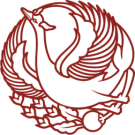 INSTITUT SENI INDONESIA (ISI) SURAKARTAFAKULTAS SENI PERTUNJUKANPROGRAM STUDI S-1 SENI KARAWITANINSTITUT SENI INDONESIA (ISI) SURAKARTAFAKULTAS SENI PERTUNJUKANPROGRAM STUDI S-1 SENI KARAWITANINSTITUT SENI INDONESIA (ISI) SURAKARTAFAKULTAS SENI PERTUNJUKANPROGRAM STUDI S-1 SENI KARAWITANNama Mata KuliahNama Mata Kuliah:Tembang WaosanKode Mata KuliahKode Mata Kuliah:SP 1114102KreditKredit:2 sksSemesterSemester:2Dosen PengampuDosen Pengampu:Siswati, S.Sn., M.Sn.ModulModul:IPertemuanPertemuan:1 R. Ng. Ranggawarsita (Mardawa LaguPadmo Soekatja, (Kasusatran Jawa)Gunawan Sri Hastjarjo (Macapat I,II,III)01 Dhandhanggula01 Dhandhanggula01 Dhandhanggula02 Sinom02 Sinom02 Sinom03 Asmarandana03 Asmarandana03 Asmarandana04 Kinanthi04 Kinanthi04 Kinanthi05 Pangkur05 Pangkur05 Pangkur06 Pocung06 Pocung06 Pocung07 Mijil07 Mijil07 Mijil08 Durma08 Durma08 Durma09 Maskumambang09 Maskumambang10 Gambuh11 MegatruhBFJenis tembangragamlarasDhandhanggula   29 céngkok12 laras pélog, 17 laras sléndroSinom 26 céngkok19 laras pélog, 7 laras sléndroAsmarandana 17 céngkok9 laras pélog 8 laras sléndroKinanthi 29 céngkok17 laras pélog, 12 laras sléndroPocung 28 céngkok17 laras pélog, 11 laras sléndroPangkur 15 céngkok11 laras pélog, 4 laras sléndroMijil 27 céngkok18 laras pélog, 9 laras sléndroDurma 22 céngkok15 laras pélog, 7 laras sléndroMaskumambang 11 céngkok9 laras pélog, 2 laras sléndroGambuh21 céngkok13 laras pélog, 8 laras sléndroMegatruh 10 céngkoklaras pélogINSTITUT SENI INDONESIA (ISI) SURAKARTAFAKULTAS SENI PERTUNJUKANPROGRAM STUDI S-1 SENI KARAWITANINSTITUT SENI INDONESIA (ISI) SURAKARTAFAKULTAS SENI PERTUNJUKANPROGRAM STUDI S-1 SENI KARAWITANINSTITUT SENI INDONESIA (ISI) SURAKARTAFAKULTAS SENI PERTUNJUKANPROGRAM STUDI S-1 SENI KARAWITANNama Mata KuliahNama Mata Kuliah:Tembang WaosanKode Mata KuliahKode Mata Kuliah:SP 1114102KreditKredit:2 sksSemesterSemester:2Dosen PengampuDosen Pengampu:Siswati, S.Sn., M.Sn.ModulModul:IIPertemuanPertemuan:2KeteranganSekar AgengSekar TengahanMacapatBahasaJawa Kuno/ kawi Jawa tengahanJawa barubarisPadapala, 2 padapalaPade swara,2 pade swara Pada dirgaGatra Gatra, Pada, PupuhJatuhnya huruf vocal di akhir kalimatTidak teraturDiatur Guru laguDiatur Guru laguJumlah suku kata/ wandaLampah (1-30) dan pedhotanGuru wilanganGuru wilanganSastra sekar Ageng Tebu Kasol Lampah 9 pedhotan 4-5Hanjrahingkang, puspita arum      Padapala                                                                                      Pade swaraKatiyuping, samirana mrik             Padapala                                                                                                                 Pada dirgaSekar gadhung, kongas gandanya  Padapala                                                                                     Pade swaraMaweh raras, renaning ndriya       PadapalaSastra Sekar Tengahan BalabakPating krengket  yen si amben kurang mepet, wong ngolet   gatraNgolat ngolet, boyok pegel weteng kelet, kepepet                 gatraKlelat klelet, mlaku sikile diseret, kepleset                           gatraSastra MacapatNgelmu iku, kalakone kanthi laku     gatralekase lawan kas                               gatra                       Padategese kas nyantosani                        gatrasetya budya pangekese dur angkaragatraNoNama Sekar TengahanGatra, guru lagu, guru wilanganGatra, guru lagu, guru wilanganGatra, guru lagu, guru wilanganGatra, guru lagu, guru wilanganGatra, guru lagu, guru wilanganGatra, guru lagu, guru wilanganGatra, guru lagu, guru wilanganGatra, guru lagu, guru wilanganNoNama Sekar Tengahan123456781Balabak15 é/è15 é/è15 é/è15 é/è2Wirangrong8-i 8-o8-u6-i7-a8-å3Juru demung,8-å 8-u8-u8-a8-u8-a8-a4Girisa8-å 8-å8-å8-å8-å8-å8-å8-åNoNama Sekar MacapatGatra, guru lagu, guru wilanganGatra, guru lagu, guru wilanganGatra, guru lagu, guru wilanganGatra, guru lagu, guru wilanganGatra, guru lagu, guru wilanganGatra, guru lagu, guru wilanganGatra, guru lagu, guru wilanganGatra, guru lagu, guru wilanganGatra, guru lagu, guru wilanganGatra, guru lagu, guru wilanganNoNama Sekar Macapat12345678910Dhandhanggula   10i10a8e7u9i7a6u8a12i7aSinom 8a 8i8a8i7i8u7a8i12aAsmarandana 8i 8a8o8a7a8u8aKinanthi 8u8i8a8i8a8iPocung 4u8u6a8i12aPangkur 8a11i8u7a12u8a8iMijil 10i6o10e10i6i6uDurma 12a7i6a7a8i5a7iMaskumambang 12i6a8i8aGambuh7u10u12i8u8oMegatruh 12u8i8u8i8oINSTITUT SENI INDONESIA (ISI) SURAKARTAFAKULTAS SENI PERTUNJUKANPROGRAM STUDI S-1 SENI KARAWITANINSTITUT SENI INDONESIA (ISI) SURAKARTAFAKULTAS SENI PERTUNJUKANPROGRAM STUDI S-1 SENI KARAWITANINSTITUT SENI INDONESIA (ISI) SURAKARTAFAKULTAS SENI PERTUNJUKANPROGRAM STUDI S-1 SENI KARAWITANNama Mata KuliahNama Mata Kuliah:Tembang WaosanKode Mata KuliahKode Mata Kuliah:SP 1114102KreditKredit:2 sksSemesterSemester:2Dosen PengampuDosen Pengampu:Siswati, S.Sn., M.Sn.ModulModul:IIIPertemuanPertemuan:3 – 4 INSTITUT SENI INDONESIA (ISI) SURAKARTAFAKULTAS SENI PERTUNJUKANPROGRAM STUDI S-1 SENI KARAWITANINSTITUT SENI INDONESIA (ISI) SURAKARTAFAKULTAS SENI PERTUNJUKANPROGRAM STUDI S-1 SENI KARAWITANINSTITUT SENI INDONESIA (ISI) SURAKARTAFAKULTAS SENI PERTUNJUKANPROGRAM STUDI S-1 SENI KARAWITANNama Mata KuliahNama Mata Kuliah:Tembang WaosanKode Mata KuliahKode Mata Kuliah:SP 1114102KreditKredit:2 sksSemesterSemester:2Dosen PengampuDosen Pengampu:Siswati, S.Sn., M.Sn.ModulModul:IVPertemuanPertemuan:5 – 7 INSTITUT SENI INDONESIA (ISI) SURAKARTAFAKULTAS SENI PERTUNJUKANPROGRAM STUDI S-1 SENI KARAWITANINSTITUT SENI INDONESIA (ISI) SURAKARTAFAKULTAS SENI PERTUNJUKANPROGRAM STUDI S-1 SENI KARAWITANINSTITUT SENI INDONESIA (ISI) SURAKARTAFAKULTAS SENI PERTUNJUKANPROGRAM STUDI S-1 SENI KARAWITANNama Mata KuliahNama Mata Kuliah:Tembang WaosanKode Mata KuliahKode Mata Kuliah:SP 1114102KreditKredit:2 sksSemesterSemester:2Dosen PengampuDosen Pengampu:Siswati, S.Sn., M.Sn.ModulModul:VPertemuanPertemuan:9 – 12 INSTITUT SENI INDONESIA (ISI) SURAKARTAFAKULTAS SENI PERTUNJUKANPROGRAM STUDI S-1 SENI KARAWITANINSTITUT SENI INDONESIA (ISI) SURAKARTAFAKULTAS SENI PERTUNJUKANPROGRAM STUDI S-1 SENI KARAWITANINSTITUT SENI INDONESIA (ISI) SURAKARTAFAKULTAS SENI PERTUNJUKANPROGRAM STUDI S-1 SENI KARAWITANNama Mata KuliahNama Mata Kuliah:Tembang WaosanKode Mata KuliahKode Mata Kuliah:SP 1114102KreditKredit:2 sksSemesterSemester:2Dosen PengampuDosen Pengampu:Siswati, S.Sn., M.Sn.ModulModul:VPertemuanPertemuan:13-15